         ҠАРАР                                                                                        РЕШЕНИЕ        «23 » июнь  2020  й.                  №    28-11-3              « 23 »  июня  2020  г.       Дүшəмбикə ауылы                                                         село  ДушанбековоО внесении изменения в решение Совета от «29» апреля 2019 г. № 27-49-2«Об установлении налога на имущество физических лиц» на территориисельского поселения Душанбековский сельсовет муниципального района Кигинский район Республики Башкортостан            В соответствии с Федеральным законом от 6 октября 2003 года 
№ 131-ФЗ «Об общих принципах организации местного самоуправления 
в Российской Федерации», Налоговым кодексом Российской Федерации, распоряжением Главы Республики Башкортостан от 1 июня 2020 года
№ РГ – 153 «О дополнительных мерах по повышению устойчивости экономики Республики Башкортостан с учетом внешних факторов, в том числе связанных с распространением новой коронавирусной инфекции», руководствуясь пунктом 3 части 6 статьи 18 Устава сельского поселения Душанбековский сельсовет муниципального района Кигинский район Республики Башкортостан, Совет сельского поселения Душанбековский сельсовет муниципального района Кигинский район Республики Башкортостан                  Р Е Ш И Л:1. Внести в решение Совета сельского поселения Душанбековский сельсовет муниципального района Кигинский район Республики Башкортостан  от «29» апреля 2019г. №  27-49-2 «Об установлении налога на имущество физических лиц» следующее изменение:«в пункте 2 добавить подпункт 2.2 следующего содержания: «Установить ставку по налогу в размере 1,9  процента в отношении:объектов налогообложения, включенных в перечень, определяемый в соответствии с пунктом 7 статьи 378.2 Налогового кодекса Российской Федерации;объектов налогообложения, предусмотренных абзацем вторым пункта 10 статьи 378.2 Налогового кодекса Российской Федерации».2. Настоящее решение вступает в силу со дня его официального опубликования и распространяется на правоотношения, возникшие 
с 1 января  2019 года по 31 декабря 2019 года.3. Настоящее решение опубликовать на официальном сайте сельского поселения Душанбековский сельсовет муниципального района Кигинский район Республики Башкортостан.         Глава сельского поселения        Душанбековский  сельсовет                                                Ф.А. ГизатуллинБашkортостан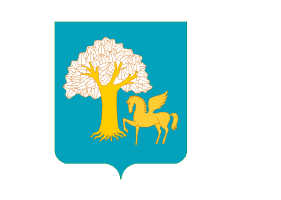 РеспубликаһыныңҠыйғы районымуниципаль районыныңДүшəмбикə ауыл Советыауыл  билəмəһе СоветыСоветсельского поселенияДушанбековский сельсоветмуниципального районаКигинский районРеспублики Башкортостан